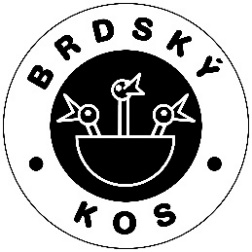 BRDSKÝ KOS 2016PRAVIDLA SOUTĚŽE:Vyhlašovatelem Pěvecké soutěže pro děti a mládež Brdský kos (dále jen Soutěž) a jejím organizátorem je Město Mníšek pod Brdy.Soutěž se vypisuje pro děti a mládež ve věku od 5 do 18 let. Ve věkových kategoriích I. – III. pro jednotlivce. IV. kategorie (bez věkového omezení) je určena pro smíšené dvojice nebo skupiny do max. 10 členů. Ve IV. kategorii může vystoupit i ten, kdo již vystoupil v některé ze tří kategorií a to v max. 2 skupinách.Věkové rozdělení do kategorií (rozhodující pro zařazení do kategorie je skutečný věk účastníka v den konání soutěže):I. kategorie:	5 – 8 letII. kategorie:	9 – 14 letIII. kategorie: 	15 – 18 letIV. kategorie:	Nikdo z IV. kategorie nesmí být starší 18ti letSoutěžící si připraví píseň libovolného žánru.Hudební doprovod není povinný, ale doporučuje se. Zajišťuje si jej každý soutěžící sám, nebo jím zvolený doprovod (učitel, rodič). Tuto skutečnost je třeba nahlásit v přihlášce společně s ostatními údaji.Soutěžící posuzuje porota v čele s předsedou/předsedkyní poroty.V každé kategorii bude udělena pouze jedna první cena „Brdský kos 2016“Na závěr soutěže bude udělena cena diváka. Diváci vyberou svého favorita z kategorie I. – III. Soutěžící, který se stal „Brdským kosem 2016“ (tj. vítězem ve své věkové kategorii), se může v následujících letech zapojit do soutěže ve své věkové kategorii, avšak s jinou písní, než se kterou toto ocenění získal.Podmínkou pro účast je řádně vyplněná a v termínu odevzdaná přihláška.Přihlášku pošlete nejpozději do neděle 3. dubna 2016.Přihlášku můžete zaslat písemně na adresu: Město Mníšek pod Brdy, Dobříšská 56, 252 10 Mníšek pod Brdy, e-mailem: brdskykos@mnisek.cz  nebo osobně odevzdat v podatelně Městského úřadu Mníšek pod Brdy.Přihlášky jsou k dispozici v podatelně Městského úřadu Mníšek pod Brdy a v elektronické podobě jsou ke stažení na webu města www.mnisek.cz.Průběžné informace o soutěži naleznete na www.mnisek.cz nebo na facebookovém profilu Brdský kos - pěvecká soutěž pro děti a mládež.Kontaktní osoba: Tereza Středová, Město Mníšek pod Brdy, Dobříšská 56, 252 10 Mníšek pod Brdy, tel.: 318 592 280, mob.: 732 931 219, e-mail: brdskykos@mnisek.cz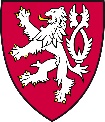 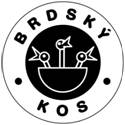 ZÁVAZNÁ PŘIHLÁŠKA16. ROČNÍK PĚVECKÉ SOUTĚŽE BRDSKÝ KOSPŘÍJMENÍ: ………………………………………..………………………………….  JMÉNO:………………………………………………………………………..Datum narození: ………………………………………Věk:………..……………  KATEGORIE SOUTĚŽE*:………………………………….…………….Bydliště: ………………………………………………………...………...…………………………………………………………………………………………………..….telefon: ………………………………………………………..…  e-mail: ………………….………..……………………………………………………………………..Příjmení a jméno zákonného zástupce nebo oprávněné osoby (učitel, aj.):………………………………………………………………………..Telefon:………………………………………………………..…  e-mail: ……………………………………………………………………………………………………Soutěžní píseň (nutné pro hlášení na OSA):Název písně: ………………………………………………………………………… Interpret:…............................................................................Autor textu: ……………………………………..………………………………….. Autor hudby:..……………….......................................................Hudební doprovod: CD – half playback:	ANO		NEJméno doprovázejícího:…………………………………………………………………Hudební nástroj:……………………………….……………………….Obecné informace, poučeníSoutěžící souhlasí se zpracováním poskytnutých osobních údajů dle zákona č. 101/2000 Sb., o ochraně osobních údajů, v platném znění, a to pro účel Soutěže. Zasláním přihlášky soutěžící vyjadřují svůj souhlas s uvedením svého jména, příjmení, města či obce, ve které žijí, popř. dalších nezbytných údajů, v rámci zveřejnění výsledku Soutěže a jejího výherce. Tento souhlas stvrzuje Soutěžící svým podpisem (u mladších 18ti let podpisem jejího zákonného zástupce). Odesláním přihlášky bere soutěžící na vědomí a vyjadřuje souhlas s pořizováním a používáním snímků, obrazových a zvukových záznamů a podobizny soutěžících, které budou pořizovány v rámci průběhu Soutěže. Dále podpisem přihlášky výslovně souhlasí dle ustanovení Občanského zákoníku s užíváním a šířením pořízených obrazových snímků, obrazových a zvukových záznamů a podobizny soutěžících vyhlašovatelem Soutěže. Tento souhlas není omezen ani časově, ani teritoriálně. Vyhlašovatel Soutěže si vyhrazuje právo Soutěž kdykoli zrušit či změnit pravidla.Vyhlašovatel Soutěže si vyhrazuje právo ve všech případných sporech vzniklých z této Soutěže učinit konečné rozhodnutí. Datum a místo: ………………………………………………………………………………………………………………….Podpis zákonného zástupce nebo oprávněné osoby:……………….…………………………………………* rozhodující pro zařazení do kategorie je skutečný věk účastníka v den konání akce.                                                                         Přihláška musí být řádně vyplněna.